График выдачи новогодних подарков учащимся 6-10 классовМесто выдачи: рекреация 1 этажаОтветственные: классные руководители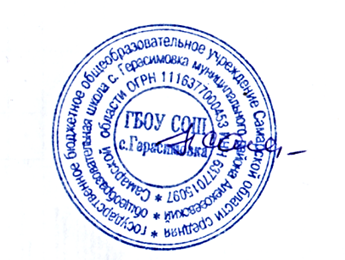 Директор школы _______________ Н.А. Саяпинадатакласс	Ф.И. учащегосяВремя23.12.20206 классЕфремова А.14.05-14.10Пономарев А.14.10-14.15Сапожкова А.14.15-14.20Синичкина А.14.20-14.25Перерыв для санитарной обработки помещения14.25-14.457 классЗолотухин Л.14.45-14.50Машина В.14.50-14.55Николаев К.14.55-15.00Пегашева Н.15.00-15.05Шорников В.15.05-15.1024.12.20208 классБойко Ю.14.05-14.10Буров И.14.10-14.15Галаев Д.14.15-14.20Зибрев Е.14.20-14.25Пугачева В.14.25-14.30Сапожкова А.14.30-14.3525.12.20209 классАбаева Д.14.05-14.10Васильева Н.14.10-14.15Ефремов А.14.15-14.20Зотова Е.14.20-14.25Зотова О.14.25-14.30Моргунова А.14.30-14.35Талалаева С.14.35-14.40Перерыв для санитарной обработки помещения14.40-15.0010 классКирбенева М.15.00-15.05